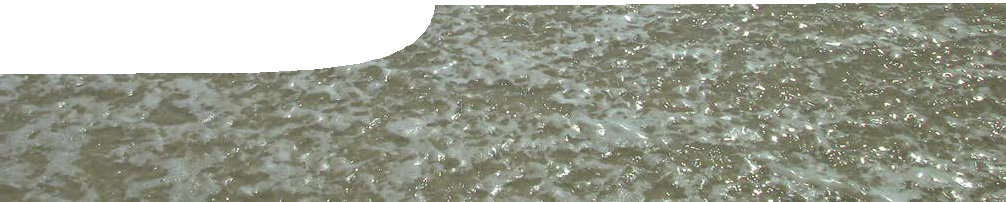 ENGAGE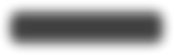 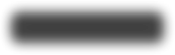 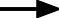 EXPLORE		EXPLAIBackground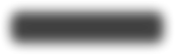 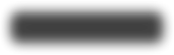 These SPICE resources may be drawn together into a learning pathway to develop students’ understanding of buffers. The pathway is structured around a constructivist model based on the 5-Es where teachers may:Engage students’ interest in the concept of buffers. Students watch a video about changes in pH in the human body during exercise and the need to keep pH levels constant.Provide opportunities for students to Explore the buffering ability of different muscles. Students perform an experiment, then analyse their data graphically to find how different muscles vary in their ability to buffer.Explain the concept of buffering. Students use an animation to examine how a buffer works. A worksheet links these concepts back to buffering in the body.Elaborate on the ideas presented. Students apply their knowledge of buffering to the context of ocean acidification and possible environmental consequences facing marine ecosystems.Evaluate students’ progress through the pathway.The resource is designed for students studying year 12 chemistry, but may also be used with students in earlier years at the discretion of the teacher.ENGAGE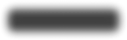 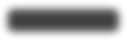 EXPLORE		EXPLAI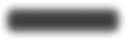 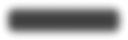 ENGAGEEXPLORE		EXPLAI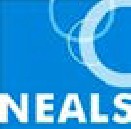 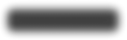 ENGAGEEXPLORE		EXPLAIENGAGEEXPLORE		EXPLAIAcknowledgementsBanner image:Thanks to Kagan Ducker, School of Sport Science, Exercise and Health, The University of Western Australia; Prof Malcolm McCulloch, School of Earth and Environment, The University of Western Australia; and Robert King, Australian Antarctic Division, Department of Sustainability, Environment, Water, Population and Communities.Designed and developed by the Centre for Learning Technology, The University of Western Australia.Production team: Pauline Charman, Jan Dook, Bob Fitzpatrick, Jenny Gull, Sally Harban, Dan Hutton, Emma Pointon, Paul Ricketts, Jodie Ween and Michael Wheatley, with thanks to Wendy Sanderson and Charmaine White.SPICE resources and copyrightAll SPICE resources are available from the Centre for Learning Technology at The University of Western Australia (“UWA”). Selected SPICE resources are available through the websites of Australian State and Territory Education Authorities.Copyright of SPICE Resources belongs to The University of Western Australia unless otherwise indicated.Teachers and students at Australian schools are granted permission to reproduce, edit, recompile and include in derivative works the resources subject to conditions detailed at spice.wa.edu.au/usage.All questions involving copyright and use should be directed to SPICE at UWA.Web: spice.wa.edu.au Email: spice@uwa.edu.au Phone: (08) 6488 3917Centre for Learning Technology (M016) The University of Western Australia35 Stirling HighwayCrawley WA 6009